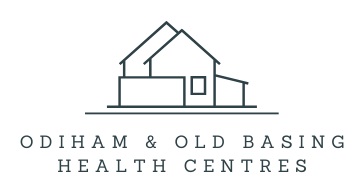 ODIHAM AND OLD BASING HEALTH CENTRESPatient LeafletOdiham Health Centre					Old Basing Health CentreDeer Park View						Manor LaneOdiham							Old Basing		Hampshire							HampshireRG29 1JY							RG24 7AETelephone: 01256 702371Email: hiowicb.hsi.odihamhealthcentre-reception@nhs.netWebsite: www.odihamhealthcentre.co.uk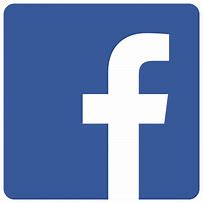 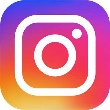 Partners at Odiham and Old Basing Health Centres Dr Raffi Assadourian MBBS (1993 London) BSc FRCGP DRCOG DFFP D Occ. MedDr David Andrews BM (1998 Southampton) MRCGPDr Jessica Pizzotti MBBS (2004 London) BSc (Hons) MRCGP DRCOG DFFPAssociates Dr Nicola Pickup MBChB (2010 Warwick Medical School) MRCGP (2018)Dr Emma Rogers BSc (hons), BM (hons, 2006 Southampton) MRCGPDr James Carter MBChB, MRCGP, BSc (Manchester University)Dr Holly Poppe MBBCh (2013 Cardiff), MRCGPDr Georgina Harris MBChB, DRCOG, DFSRH (2008 Bristol)NursesSister Holly Kindred RGNSister Jenny Piper RGN BSc in Adult NursingSister Tamara Gilliat RGNSister Debbie Stafford RGN, RSCN, BSc Public HealthSister Anne-Christina Hitchin RGN, Therapeutic CounsellorSister Sarah-Louise Masterson RGNFortunate Makuzva – Mental Health NurseSister Sheila Boulton – Frailty Nurse RGNOther Clinical Staff Jason Rausch - Paramedic Sitara Khan – Physicians AssociateMehrab Ellahi – Physicians AssociateChelsea Butt – PhlebotomistKirsty Palmer – PhlebotomistLinsey McCallum - PhlebotomistAmit Shah – Clinical PharmacistJoanna Usinska – Pharmacist TechnicianAnisa Ahmed – Clinical PharmacistFarhana Hudah – Clinical PharmacistJames Reynolds – Clinical PharmacistRussell Cruz – First Contact PhysiotherapistYvonne Dumas – First Contact PhysiotherapistCommunity StaffLeila Foster – Social PrescriberSarah Blunden – Social PrescriberCoral Richardson - Care Co-ordinator for Safeguarding and Vulnerable familiesPractice Manager 				Patient Services Manager Katie Thomson					Nicky SavagePractice Statement To provide high quality patient care and best practice through the delivery of services which are timely, considerate and responsive to the needs of the patient population. Welcome as a patient to Odiham & Old Basing Health Centres. You have access to two surgeries and as you can see from the above a large number of clinicians. We trust that you will be happy with the services available from us. Surgery Opening Times - Telephone lines 8.00 am – 6.30 pm Monday – Friday Appointments 8.00 am – 6.00 pm Monday – Friday Improved access clinic is held on Wednesday evenings.Making or Cancelling an Appointment You can make an appointment by using your NHS app, phoning the surgery, using the practice website, completing an eConsult or directly at reception.  To cancel an appointment please phone the surgery or use your NHS app.Telephone Triage – Same Day Appointments For Same Day Appointments all patients will require a telephone triage appointment first. Following the Telephone Consultation, the GP can offer a face-to-face appointment if appropriate. If a face-to-face appointment is not required additional services may be signposted. Please note that Telephone Triage is not for:Prescriptions, Fit (Sick) Notes, Existing Problems or Non-Urgent Problems All Prescription and Fit Note requests will be processed by our team in line with our published turnaround times. Existing and non-urgent problems will require a routine pre-bookable appointment. Home VisitsIf you are too unwell to come into the surgery and you require a home visit we would appreciate if, when possible, you could phone the surgery before 11.00am. Home visits do use up a lot of time, so we ask that whenever possible, please come into the surgery. Out of Hours Care - NHS 111 Out of hours care can be accessed by dialling 111 or going online 111.nhs.ukYou can also use the 111 service for advice with minor illness, mental health or to be assessed and directed to the right place 24 hours a day, 7 days a week. 111 is free from UK mobiles and landlines. Emergencies Think carefully before dialling 999. Situations where this may be appropriate are: • If the patient is unconscious • If the patient has had a suspect heart attack or stroke • If they are seriously injured or fractured bones suspected • If they are bleeding heavily Access Odiham Health Centre is easily accessible from the high street. There is a public car park adjacent to the health centre and free disabled bays in front with a ramp leaning to the entrance with automatic doors (opening by pressing a button). Wheelchair is available onsite. The nearest pharmacy is Lloyds Pharmacy which is just a few minutes’ walk.Old Basing Health Centre is located at Deer Park View. There is a free unrestricted car park available with disabled bays directly outside and automatic opening doors.  Wheelchair is available onsite. The nearest pharmacy is Day Lewis which is next door. Repeat Prescriptions There are a few ways you can request a repeat prescription. The most convenient is via your online NHS account, our website www.odihamhealthcentre.co.uk or by emailing hiowicb.hsi.ohc-prescriptions@nhs.net Please include your full name and date of birth along with which medication you require. You can take advantage of the Pharmacy Collection and Delivery Service, which is arranged by yourself at your local pharmacy or by choosing one of the many online prescription services now available. When a repeat prescription is requested by any of these methods, it will take two working days to process your request and three working days over a Bank Holiday. Odiham and Old Basing Health Centre is a Training Practice We are a Training Practice and, as such, frequently have attached GP Registrars and Medical Students. GP Registrars are fully qualified Doctors who hold their own surgeries. You will occasionally be asked if you would be happy to see a Medical Student. Under such circumstances, the consultation will be fully supervised. You will always be given the opportunity to decline. Patient Participation Group (PPG) The Patient Participation Group (PPG) provides a forum for patients to share practice awareness campaigns and provide suggestions as to how services can be improved and developed. The group is made up of patients who volunteer and share their thoughts together via Zoom meetings with the Practice Manager. Members of the Group can be contacted through the surgery, new members are always welcome.Suggestions and Complaints We are always pleased to receive positive feedback and your suggestions how you feel we could improve the Practice. If you do have a complaint to make, please write to Katie Thomson, Practice Manager. We assure you that complaints are always taken seriously, and we will follow a formal complaints procedure. Feedback can also be given through the NHS Choices website www.nhs.uk Useful ContactsThe North Hampshire Hospital (Basingstoke) www.hampshirehospitals.nhs.uk 01256 473202Health Hub Basingstoke www.thehealthhubbasingstoke.co.ukSamaritans www.samaritans.org  116 123 Cruse Bereavement Support www.cruse.org.uk 0808 808 1677 Let’s Talk About It (sexual health) www.letstalkaboutit.nhs.uk 0300 300 2016Young Minds (young peoples mental health) www.youngminds.org.uk Narcotics Anonymous  www.ukna.org 0300 9991212Alcoholics Anonymous www.alcoholics-anonymous.org.uk call 0800 9177650